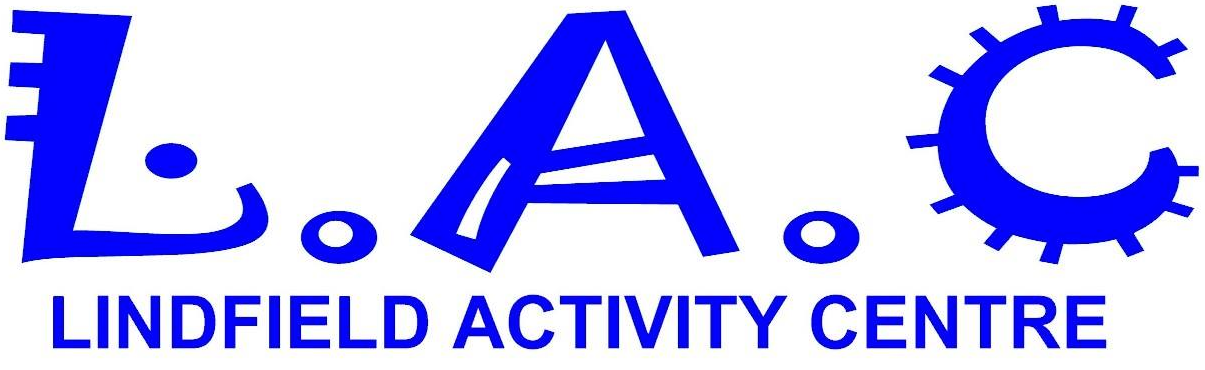  DEED OF INDEMNITY In consideration of the members of staff of: LINDFIELD ACTIVITY CENTREadministering medication to my son/daughter _________________________________________________ 
(Child’s full name) as requested by me, I hereby indemnify and keep indemnified the staff and management committee against all actions, suits, claims, demands, proceedings, losses, damages, compensation, costs, charges and any expenses whatsoever in respect of
any personal injury or of any infringement disturbance or destruction of any rights of any person including myself and my son/daughter _________________________________________________ 
(Child’s full name)
arising directly or indirectly out of the aforementioned administration of medication. Signed, Sealed and Delivered by the said: _______________________________________ 
(Name and signature of Parent/Guardian) In the presence of: _______________________________________________________ 
(Co-ordinator, staff member)Date: ____________________ 